ПРОТОКОЛ №303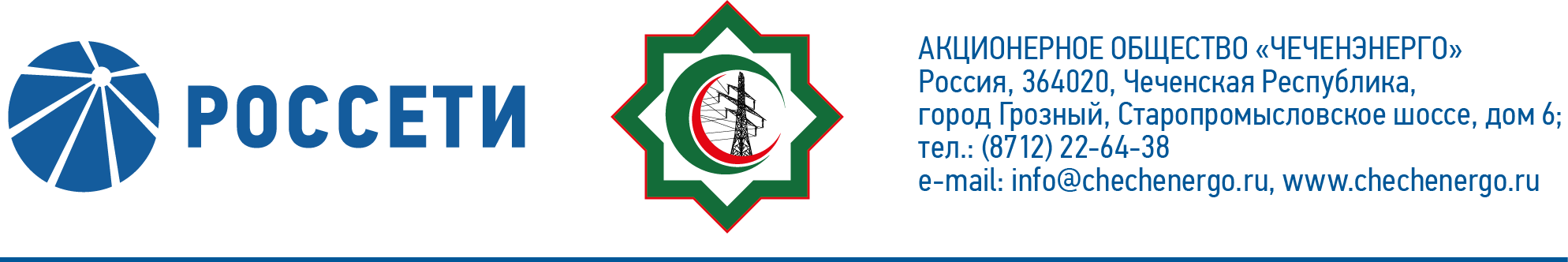 заседания Совета директоров АО «Чеченэнерго»Дата проведения: 05 июня 2023 года.Форма проведения: опросным путем (заочное голосование).Дата и время подведения итогов голосования: 05 июня 2023 года 23:00.Дата составления протокола: 05 июня 2023 года.Всего членов Совета директоров Общества – 6 человек.В голосовании приняли участие (получены опросные листы):  Боев Сергей Владимирович Хакимов Адам Салаудинович Кадиров Иса Салаудинович Михеев Дмитрий Дмитриевич Рожков Василий ВладимировичАмалиев Магомед ТюршиевичКворум имеется.ПОВЕСТКА ДНЯ:Об утверждении кредитного плана АО «Чеченэнерго» на 3 квартал 2023 года.Об утверждении Политики управления рисками и внутреннего контроля АО «Чеченэнерго».Итоги голосования и решения, принятые по вопросам повестки дня:Вопрос №1: Об утверждении кредитного плана АО «Чеченэнерго» на 3 квартал 2023 года.Решение:Утвердить кредитный план АО «Чеченэнерго» на 3 квартал 2023 года в соответствии с приложением № 1 к настоящему решению Совета директоров Общества.Голосовали «ЗА»: Боев С.В., Хакимов А.С., Кадиров И.С., Михеев Д.Д., Рожков В.В., Амалиев М.Т.«ПРОТИВ»: нет  «ВОЗДЕРЖАЛСЯ»: нетРешение принято единогласно.Вопрос №2: Об утверждении Политики управления рисками и внутреннего контроля АО «Чеченэнерго».Решение:1. Утвердить Политику управления рисками и внутреннего контроля АО «Чеченэнерго» согласно приложению № 2 к настоящему решению Совета директоров Общества.2. Признать утратившей силу Политику внутреннего контроля АО «Чеченэнерго», утвержденную решением Совета директоров Общества от 17.03.2016 (протокол заседания Совета директоров АО «Чеченэнерго» от 18.03.2016 № 92) с даты принятия настоящего решения.Голосовали «ЗА»: Боев С.В., Хакимов А.С., Кадиров И.С., Михеев Д.Д., Рожков В.В., Амалиев М.Т. «ПРОТИВ»: нет  «ВОЗДЕРЖАЛСЯ»: нетРешение принято единогласно.Председатель Совета директоров         		        	                     И.С. КадировКорпоративный секретарь						       Н.С. КанцуроваПриложение:1.Кредитный план АО «Чеченэнерго» на 3 квартал 2023 года.2.Политика управления рисками и внутреннего контроля АО «Чеченэнерго».